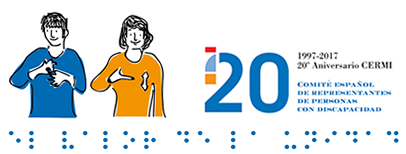 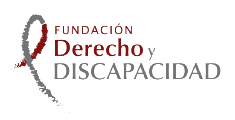 Luis Cayo Pérez Bueno, presidente del Comité Español de Representantes de Personas con Discapacidad (CERMI) y de la Fundación Derecho y Discapacidad, se complace en invitarle al acto de presentación del libro La dimensión social de la fiscalidad: discapacidad, tercer sector y mecenazgo.Estudios en homenaje a Miguel Cruz Amorós,publicación colectiva bajo dirección del Doctor Miguel Ángel Cabra de Luna.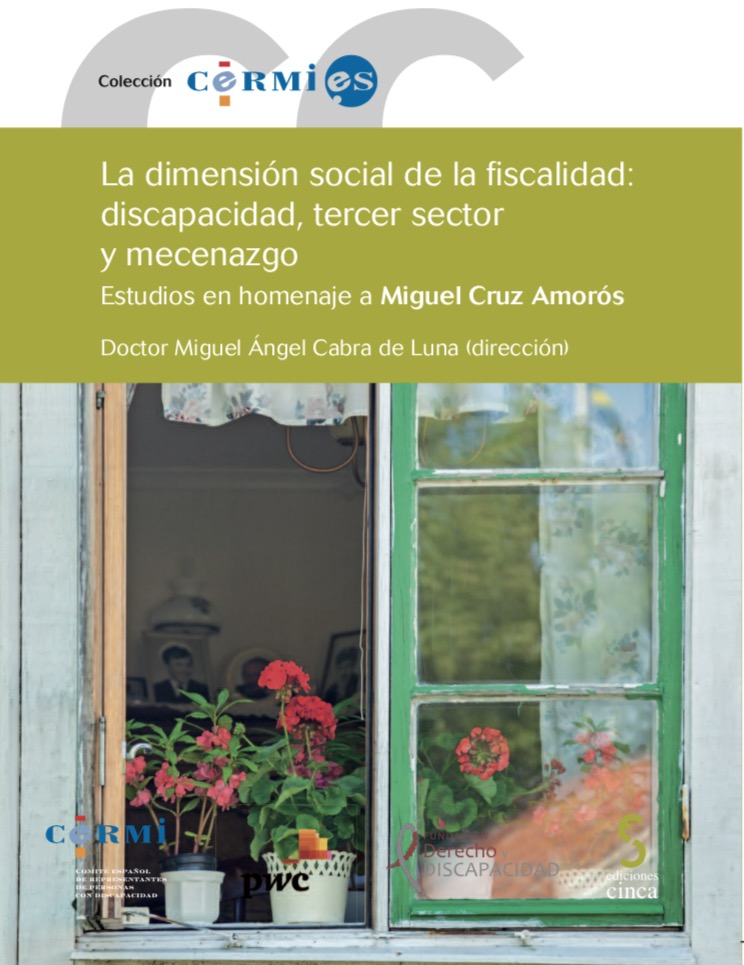 Jueves, 19 de octubre de 2017 - 18,30 hSede de la Fundación ONCE - C/. Sebastián Herrera, 15 – MadridActo accesible:                                                  SRC: https://goo.gl/forms/Uz5ZzGNjUFK9NGIe2  o convocatorias@cermi.es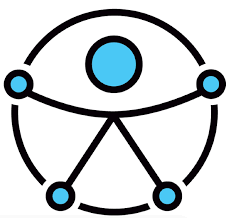 